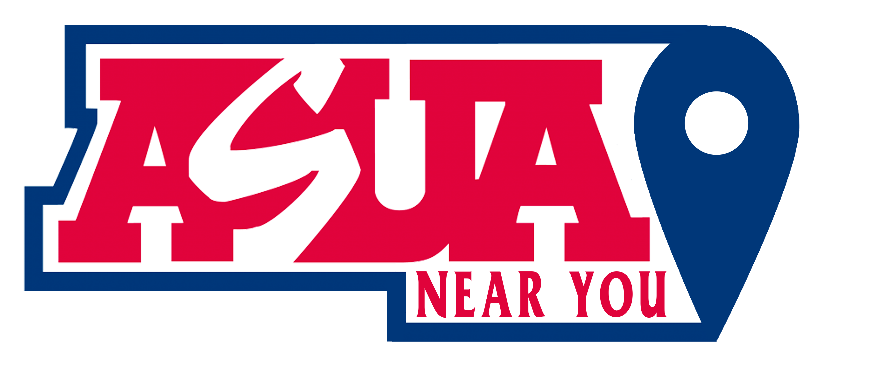 Meeting Agenda 11/18/2022Date: 11/18/2022
Time: 9-10AM (AZ time)
Zoom Meeting ID: 885 9537 8691Roll Call:Kellie Kirsch – President
Madzy LaMonica – AVP
Kayli Hill – Student Involvement Coordinator
Joseph Trombecky – EVP
Emily Zgurich – Administrative Assistant
Heidi HopkinsApproval Of Minutes: October 14th, 2022, November 04th, 2022Meeting Agenda:Constitution and By-LawsAn Announcement from KayliOtherNotes/Action Items: